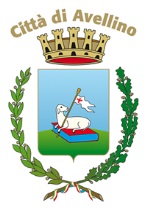 COMUNE DI AVELLINOAggiornamento degli albi dei Giudici Popolari per le Corti di Assise e per le Corti di Assise di AppelloIL SINDACORENDE NOTO- che, a norma dell'art. 21 della legge 10 aprile 1951, n. 287, verranno aggiornati gli  albi dei Giudici Popolari per le Corti d'Assise e le Corti di Assise d'Appello;- che occorre procedere alla formazione degli elenchi integrativi dei Giudici Popolari   per il biennio 2017-2018.I requisiti stabiliti dalla legge per essere iscritti nei suddetti albi sono i seguenti:a) cittadinanza italiana;b) godimento dei diritti civili e politici;c) buona condotta morale;d) età non inferiore ai 30 e non superiore ai 65 anni;e) licenza di scuola media di primo grado per le Corti d'Assise e di scuola media di secondo grado per le Corti di Assise d'Appello.Non possono assumere l'Ufficio di Giudice Popolare:a) i magistrati e, in generale, i funzionari in attività di servizio appartenenti o addetti all'ordine giudiziario;b) gli appartenenti alle forze armate dello Stato ed  a qualsiasi organo di polizia, anche se non dipendente dallo Stato in attività di servizio;c) i ministri di qualsiasi culto e i religiosi di ogni ordine e congregazione.Tutti coloro che non risultino iscritti negli albi definitivi dei Giudici Popolari - ma che siano in possesso dei requisiti sopra specificati - sono invitati a chiedere al Sindaco l'iscrizione nei rispettivi elenchi integrativi, entro il 31 luglio 2017.Il modello di domanda si può ritirare presso l’Ufficio Elettorale ubicato in Piazza del Popolo oppure scaricare dal sito del Comune (www.comune.avellino.it). Avellino, 20 aprile 2017									                Il Sindaco									             Dott. Polo Foti